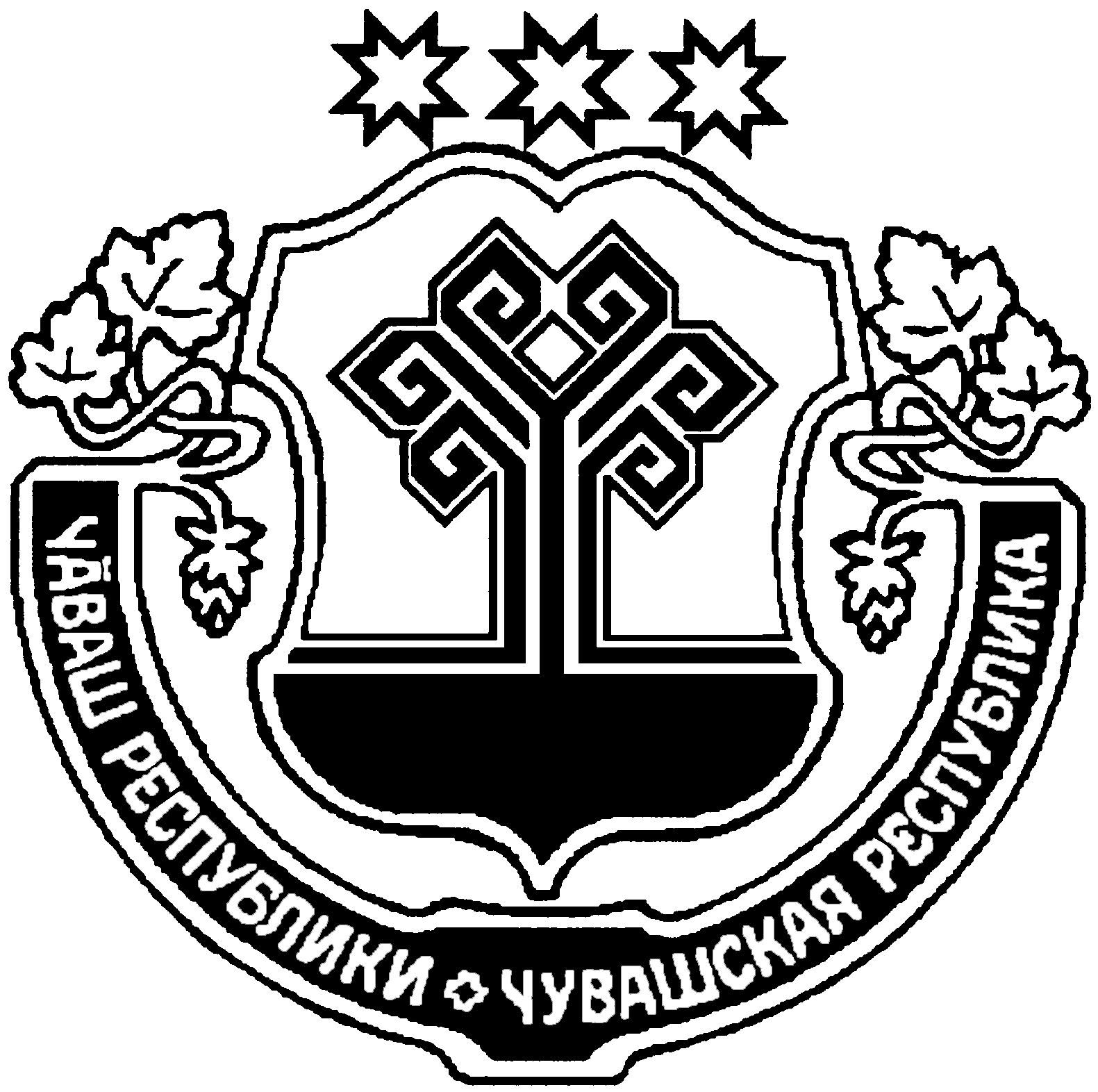 О назначении публичных слушаний по проекту внесения изменений в Правила землепользованияи застройки Краснооктябрьского сельского поселения Шумерлинского района       В соответствии со статьей 28 Федерального Закона от 06.10.2003 г. № 131-ФЗ «Об общих принципах организации местного самоуправления в Российской Федерации», со статьей 31 Градостроительного Кодекса РФ от 29.12.2004 № 190-ФЗ, Законом Чувашской Республики «О регулировании градостроительной деятельности в Чувашской Республике», Уставом Краснооктябрьского сельского поселения 1. Провести публичные слушания по теме «Обсуждение проекта внесения изменений в правила землепользования и застройки Краснооктябрьского сельского поселения» 04 апреля 2019 г.  в 18-00 час в администрации Краснооктябрьского сельского поселения  по адресу: Чувашская Республика, Шумерлинский район, поселок  Красный Октябрь, улица Комсомольская, дом 23;2. Комиссии по подготовке проекта внесения изменений в правила землепользования и застройки Краснооктябрьского сельского поселения обеспечить: 2.1 организацию и проведение публичных слушаний;2.2 соблюдение требований законодательства, правовых актов Краснооктябрьского сельского поселения по организации и проведению публичных слушаний;2.3 информирование граждан о дате, времени и месте проведения публичных слушаний;2.4 размещение документации (экспозиция) по теме публичных слушаний для предварительного ознакомления по адресу: Чувашская Республика, Шумерлинский район, , поселок  Красный Октябрь, улица Комсомольская, дом 23;2.5 своевременную подготовку и опубликование заключения о результатах публичных слушаний в средствах массовой информации;2.6 размещение постановления и сообщения о проведении публичных слушаний  в средствах массовой информации и на сайте в сети «Интернет».3. Заинтересованные лица вправе до 04.04.2019 г. представить свои предложения и замечания по теме публичных слушаний в администрацию Краснооктябрьского сельского поселения по адресу: Чувашская Республика, Шумерлинский район, , поселок  Красный Октябрь, улица Комсомольская, дом 23;4. Расходы, связанные с организацией и проведением публичных слушаний, возложить на администрацию Краснооктябрьского сельского поселения. 5. Опубликовать постановление и сообщение о проведении публичных слушаний  в средствах массовой информации и на сайте в сети «Интернет».6. Контроль за исполнением настоящего постановление оставляю за собой.Глава администрации Краснооктябрьского сельского поселения                                       Т.В. ЛазареваЧĂВАШ РЕСПУБЛИКИÇĔМĚРЛЕ РАЙОНĚЧУВАШСКАЯ РЕСПУБЛИКА ШУМЕРЛИНСКИЙ  РАЙОН  ХĚРЛĔ ОКТЯБРЬ ЯЛ ПОСЕЛЕНИЙĚН АДМИНИСТРАЦИЙĚ ХУШУ01.02.2019 № 01-ОДХěрле Октябрь поселокě АДМИНИСТРАЦИЯКРАСНООКТЯБРЬСКОГО СЕЛЬСКОГО  ПОСЕЛЕНИЯ РАСПОРЯЖЕНИЕ01.02.2019 № 01-ОДпоселок Красный Октябрь 